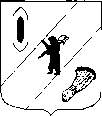 АДМИНИСТРАЦИЯ  ГАВРИЛОВ-ЯМСКОГОМУНИЦИПАЛЬНОГО  РАЙОНАПОСТАНОВЛЕНИЕ16.09.2016 № 1009О внесении изменений в  постановление Администрации Гаврилов-Ямского муниципального района от 25.09.2014 №1302В соответствии с решением Собрания представителей Гаврилов-Ямского муниципального района от 17.12.2015 № 48 «О бюджете Гаврилов-Ямского муниципального района на 2016 год и на плановый период 2017-2018 годов», руководствуясь постановлением Администрации Гаврилов-Ямского муниципального района  от 26.05.2014 № 751 «Об утверждении Порядка  разработки,  реализации и оценки эффективности муниципальных программ Гаврилов-Ямского муниципального района» и статьей 26 Устава Гаврилов-Ямского муниципального района,АДМИНИСТРАЦИЯ МУНИЦИПАЛЬНОГО РАЙОНА ПОСТАНОВЛЯЕТ:1.Внести изменения в постановление Администрации Гаврилов-Ямского муниципального района от 25.09.2014 №1302 «Об утверждении муниципальной программы «Обеспечение качественными коммунальными услугами населения Гаврилов-Ямского муниципального района» на 2014-2017 годы:1.1. Паспорт Программы читать в новой редакции (Приложение 1).1.2. В разделе 2 Программы таблицу «Перечень целевых показателей муниципальной программы» читать в новой редакции (Приложение 2).1.3. Раздел 3 Программы «Перечень Подпрограмм Муниципальной программы» читать в новой редакции (Приложение 3).1.4. Раздел 4 Программы «Ресурсное обеспечение Муниципальной программы» читать в новой редакции (Приложение 4).1.5. Раздел 6 Программы «Система мероприятий Муниципальной программы» читать в новой редакции (Приложение 5).2. Контроль  за исполнением настоящего постановления возложить на заместителя Главы Администрации  муниципального района Таганова В.Н.3. Постановление опубликовать в официальном печатном издании и разместить на официальном сайте Администрации муниципального района в сети Интернет.Постановление вступает в силу с момента официального опубликования.Глава Администрациимуниципального района                                                            В.И.СеребряковПриложение 1 к постановлению Администрации Гаврилов-Ямскогомуниципального районаот  16.09.2016 № 1009ПАСПОРТ МУНИЦИПАЛЬНОЙ ПРОГРАММЫ« Обеспечение качественными коммунальными услугами населения Гаврилов-Ямского муниципального района» на 2014 - 2017 годы*Ожидаемое финансированиеПриложение 2 к постановлению Администрации Гаврилов-Ямскогомуниципального районаот  16.09.2016 № 1009Перечень  целевых показателей  муниципальной программы*Оценочные показателиЭффективность (результативность) муниципальной программы рассчитывается как среднеарифметическое  эффективности (результативности) подпрограмм муниципальной программы.Приложение 3 к постановлению Администрации Гаврилов-Ямскогомуниципального районаот  16.09.2016 № 1009Перечень Подпрограмм Муниципальной программыВ муниципальную программу входит три подпрограммы и два основных мероприятия:- Подпрограмма № 1: Муниципальная целевая программа «Комплексная программа модернизации и реформирования жилищно-коммунального хозяйства Гаврилов-Ямского муниципального района»; - Подпрограмма № 2: Муниципальная целевая программа «Развитие водоснабжения, водоотведения и очистки сточных вод Гаврилов-Ямского муниципального района»;- Подпрограмма № 3: Муниципальная целевая программа «Обеспечение надёжного теплоснабжения жилищного фонда и учреждений бюджетной сферы Гаврилов-Ямского муниципального района»;- Основное мероприятие 1: «Мероприятие на реализацию инвестиционных программ, направленных на улучшение качества коммунальных услуг»;- Основное мероприятие 2: «Мероприятие на выполнение полномочий по организации водоснабжения населения»;- Основное мероприятие 3: «Мероприятия по обеспечению бесперебойного предоставления коммунальных услуг потребителям»;- Основное мероприятие 4: «Проведение мероприятий к празднованию профессиональных праздников».3.1. Муниципальная целевая программа «Комплексная программа модернизации и реформирования жилищно-коммунального хозяйства Гаврилов-Ямского муниципального района» на 2015-2017 годы  направлена на  повышение качества жизни населения Гаврилов-Ямского района, особенно в сельской местности, путем повышения уровня обеспеченности (газификации) природным газом; обеспечение к 2017 году собственников помещений многоквартирных домов всеми коммунальными услугами нормативного качества и доступная стоимость коммунальных услуг при надежной и эффективной работе коммунальной инфраструктуры.Основные сведения о подпрограмме  МЦП «Комплексная программа модернизации и реформирования жилищно-коммунального хозяйства Гаврилов-Ямского муниципального района» на 2015-2017 годы приведены в  следующей таблице:ОСНОВНЫЕ СВЕДЕНИЯ О ПОДПРОГРАММЕ № 1Муниципальная целевая программа «Комплексная программа модернизации и реформирования жилищно-коммунального хозяйства Гаврилов-Ямского муниципального района»  *Ожидаемое финансирование3.2. Муниципальная целевая программа «Развитие водоснабжения, водоотведения и очистки сточных вод Гаврилов-Ямского муниципального района» направлена  на обеспечение населения Гаврилов-Ямского муниципального района питьевой водой, соответствующей требованиям безопасности и безвредности, установленным санитарно-эпидемиологическими правилами; рациональное использование водных объектов; охрана окружающей среды и обеспечение экологической безопасности.    Основные сведения о подпрограмме  МЦП «Развитие водоснабжения, водоотведения и очистки сточных вод Гаврилов-Ямского муниципального района» приведены в  следующей таблице:ОСНОВНЫЕ СВЕДЕНИЯ О ПОДПРОГРАММЕ № 2Муниципальная целевая программа  «Развитие водоснабжения, водоотведения и очистки сточных вод Гаврилов-Ямского муниципального района» * - Ожидаемое финансирование3.3. Муниципальная целевая программа «Обеспечение надёжного теплоснабжения жилищного фонда и учреждений бюджетной сферы Гаврилов-Ямского муниципального района» направлена  на обеспечение бесперебойного предоставления потребителям коммунальных услуг нормативного качества и по доступной стоимости.    Основные сведения о подпрограмме  МЦП «Обеспечение надёжного теплоснабжения жилищного фонда и учреждений бюджетной сферы Гаврилов-Ямского муниципального района» приведены в  следующей таблице:ОСНОВНЫЕ СВЕДЕНИЯ О ПОДПРОГРАММЕ № 3Муниципальная целевая программа  «Обеспечение надёжного теплоснабжения жилищного фонда и учреждений бюджетной сферы Гаврилов-Ямского муниципального района» * - Ожидаемое финансированиеПриложение 4 к постановлению Администрации Гаврилов-Ямскогомуниципального районаот  16.09.2016 № 1009Ресурсное обеспечение Муниципальной программы«Обеспечение качественными коммунальными услугами населения Гаврилов-Ямского муниципального района»*Ожидаемое финансированиеПриложение 5 к постановлению Администрации Гаврилов-Ямскогомуниципального районаот  16.09.2016 № 10096.  Система мероприятий Муниципальной программы*Ожидаемое финансированиеСписок принятых сокращений:	
ОБ - областной бюджет        ОБ (ПП) – областной бюджет (передача полномочий)                                               БМР – бюджет муниципального районаБП – бюджет поселенийФБ – федеральный бюджетВИ – внебюджетные источникиУЖКХКСиП – Управление жилищно-коммунального хозяйства, капитального строительства и природопользованияНаименование   муниципальной программы«Обеспечение качественными коммунальными услугами населения Гаврилов-Ямского муниципального района» на 2014-2017 годы«Обеспечение качественными коммунальными услугами населения Гаврилов-Ямского муниципального района» на 2014-2017 годыОтветственный исполнитель  муниципальной программыУправление жилищно-коммунального хозяйства, капитального строительства и природопользования Администрации МРУправление жилищно-коммунального хозяйства, капитального строительства и природопользования Администрации МРКуратор муниципальной программыТаганов В. Н. – заместитель Главы Администрации муниципального района, тел. (48534) 2-06-83Таганов В. Н. – заместитель Главы Администрации муниципального района, тел. (48534) 2-06-83Сроки реализации муниципальной программы2014-2017 годы2014-2017 годыЦель муниципальной программыОбеспечение потребителей Гаврилов-Ямского муниципального  района качественными коммунальными услугами при надёжной и эффективной работе коммунальной инфраструктуры района. Развитие газификации Гаврилов-Ямского муниципального района для повышения уровня обеспеченности (газификации) природным газом населения района.Обеспечение потребителей Гаврилов-Ямского муниципального  района качественными коммунальными услугами при надёжной и эффективной работе коммунальной инфраструктуры района. Развитие газификации Гаврилов-Ямского муниципального района для повышения уровня обеспеченности (газификации) природным газом населения района.Объемы и источники финансирования муниципальной программы (тыс. руб.)Общий объем финансирования – 106255,7 в т.ч. по годам:2014 год – 0; 2015 год – 30288,4 (из них 12597,7 -ОБ;    17524,4 – БМР; 166,3 - БП);2016 год – 50660,8 (из них 20866,7-ОБ;   20387,3- БМР; БП – 1631,8; 7775,0 – ОБ (ПП));2017* год – 25306,5 (из них 10245,3-ОБ;   15061,2- БМР). Общий объем финансирования – 106255,7 в т.ч. по годам:2014 год – 0; 2015 год – 30288,4 (из них 12597,7 -ОБ;    17524,4 – БМР; 166,3 - БП);2016 год – 50660,8 (из них 20866,7-ОБ;   20387,3- БМР; БП – 1631,8; 7775,0 – ОБ (ПП));2017* год – 25306,5 (из них 10245,3-ОБ;   15061,2- БМР). Перечень подпрограмм (целевых и ведомственных программ, основных мероприятий, входящих в состав муниципальной программы)МЦП «Комплексная программа модернизации и реформирования жилищно-коммунального хозяйства Гаврилов-Ямского муниципального района» Управление жилищно-коммунального хозяйства, капитального строительства и природопользования Администрации МРПеречень подпрограмм (целевых и ведомственных программ, основных мероприятий, входящих в состав муниципальной программы)МЦП «Развитие водоснабжения, водоотведения и очистки сточных вод Гаврилов-Ямского муниципального района» Управление жилищно-коммунального хозяйства, капитального строительства и природопользования Администрации МРПеречень подпрограмм (целевых и ведомственных программ, основных мероприятий, входящих в состав муниципальной программы)МЦП «Обеспечение надёжного теплоснабжения жилищного фонда и учреждений бюджетной сферы Гаврилов-Ямского муниципального района» Управление жилищно-коммунального хозяйства, капитального строительства и природопользования Администрации МРПеречень подпрограмм (целевых и ведомственных программ, основных мероприятий, входящих в состав муниципальной программы)Основное мероприятие 1: «Мероприятие на реализацию инвестиционных программ, направленных на улучшение качества коммунальных услуг»Управление жилищно-коммунального хозяйства, капитального строительства и природопользования Администрации МРОсновное мероприятие 2:«Мероприятие на выполнение полномочий по организации водоснабжения населения»Управление жилищно-коммунального хозяйства, капитального строительства и природопользования Администрации МРОсновное мероприятие 3:«Мероприятия по обеспечению бесперебойного предоставления коммунальных услуг потребителям»Управление жилищно-коммунального хозяйства, капитального строительства и природопользования Администрации МРОсновное мероприятие 4:«Проведение мероприятий к празднованию профессиональных праздников»Управление жилищно-коммунального хозяйства, капитального строительства и природопользования Администрации МРНаименованиеЕдиницаЗначения целевых показателейЗначения целевых показателейЗначения целевых показателейцелевого показателяВесовой коэффициентизмерения2014год2015год2016год2017*год2017*год12345677Подпрограмма 1:  МЦП  «Комплексная программа модернизации и реформирования жилищно-коммунального хозяйства Гаврилов-Ямского муниципального района» Подпрограмма 1:  МЦП  «Комплексная программа модернизации и реформирования жилищно-коммунального хозяйства Гаврилов-Ямского муниципального района» Подпрограмма 1:  МЦП  «Комплексная программа модернизации и реформирования жилищно-коммунального хозяйства Гаврилов-Ямского муниципального района» Подпрограмма 1:  МЦП  «Комплексная программа модернизации и реформирования жилищно-коммунального хозяйства Гаврилов-Ямского муниципального района» Подпрограмма 1:  МЦП  «Комплексная программа модернизации и реформирования жилищно-коммунального хозяйства Гаврилов-Ямского муниципального района» Подпрограмма 1:  МЦП  «Комплексная программа модернизации и реформирования жилищно-коммунального хозяйства Гаврилов-Ямского муниципального района» 1. Уровень газификации жилищного фонда в муниципальном районе0,5%41556063632. Общая протяженность газопровода в муниципальном районе0,5км180,6190,9198,81203,41203,41Итого1,0х      хххПодпрограмма 2  :  МЦП   «Развитие водоснабжения, водоотведения и очистки сточных вод Гаврилов-Ямского муниципального района»Подпрограмма 2  :  МЦП   «Развитие водоснабжения, водоотведения и очистки сточных вод Гаврилов-Ямского муниципального района»Подпрограмма 2  :  МЦП   «Развитие водоснабжения, водоотведения и очистки сточных вод Гаврилов-Ямского муниципального района»Подпрограмма 2  :  МЦП   «Развитие водоснабжения, водоотведения и очистки сточных вод Гаврилов-Ямского муниципального района»Подпрограмма 2  :  МЦП   «Развитие водоснабжения, водоотведения и очистки сточных вод Гаврилов-Ямского муниципального района»Подпрограмма 2  :  МЦП   «Развитие водоснабжения, водоотведения и очистки сточных вод Гаврилов-Ямского муниципального района»1. Доля уличной водопроводной сети, нуждающейся в замене0,5%22,521,521,221,021,02. Число аварий (технологических нарушений) в системах водоснабжения, водоотведения и очистки сточных вод 0,5Количество аварий в год54322Итого1,0х       хххПодпрограмма 3  :  МЦП   «Обеспечение надёжного теплоснабжения жилищного фонда и учреждений бюджетной сферы Гаврилов-Ямского муниципального района» Подпрограмма 3  :  МЦП   «Обеспечение надёжного теплоснабжения жилищного фонда и учреждений бюджетной сферы Гаврилов-Ямского муниципального района» Подпрограмма 3  :  МЦП   «Обеспечение надёжного теплоснабжения жилищного фонда и учреждений бюджетной сферы Гаврилов-Ямского муниципального района» Подпрограмма 3  :  МЦП   «Обеспечение надёжного теплоснабжения жилищного фонда и учреждений бюджетной сферы Гаврилов-Ямского муниципального района» Подпрограмма 3  :  МЦП   «Обеспечение надёжного теплоснабжения жилищного фонда и учреждений бюджетной сферы Гаврилов-Ямского муниципального района» Подпрограмма 3  :  МЦП   «Обеспечение надёжного теплоснабжения жилищного фонда и учреждений бюджетной сферы Гаврилов-Ямского муниципального района» Подпрограмма 3  :  МЦП   «Обеспечение надёжного теплоснабжения жилищного фонда и учреждений бюджетной сферы Гаврилов-Ямского муниципального района» Подпрограмма 3  :  МЦП   «Обеспечение надёжного теплоснабжения жилищного фонда и учреждений бюджетной сферы Гаврилов-Ямского муниципального района» 1. Количество предприятий, которым оказана поддержка в части частичного возмещения дополнительных расходов, возникших при обеспечении надёжного теплоснабжения (отопление, горячее водоснабжение) жилищного фонда и учреждений бюджетной сферы0,5шт-2---2. Уровень сокращения кредиторской задолженности за топливно-энергетические ресурсы0,5%-6---Итого1,0х       ххххОсновные мероприятия программы:Основные мероприятия программы:Основные мероприятия программы:Основные мероприятия программы:Основные мероприятия программы:Основные мероприятия программы:Основные мероприятия программы:Основные мероприятия программы:«Мероприятие на реализацию инвестиционных программ, направленных на улучшение качества коммунальных услуг»ВыполненоДа/нет-Да---«Мероприятие на выполнение полномочий по организации водоснабжения населения»ВыполненоДа/нет--ДаДа-Мероприятия по обеспечению бесперебойного предоставления коммунальных услуг потребителямВыполненоДа/нет-----Проведение мероприятий к празднованию профессиональных праздниковВыполненоДа/нет-----Наименование подпрограммыМуниципальная  целевая программа «Комплексная программа модернизации и реформирования жилищно-коммунального хозяйства Гаврилов-Ямского муниципального района» Ответственный исполнительУправление ЖКХ, капитального строительства и природопользования  Администрации Гаврилов-Ямского  МР, начальник Управления Соломатин И.В., тел.: (48534) 2-46-80.Цели  подпрограммы Повышение качества жизни населения Гаврилов-Ямского района, особенно в сельской местности, путем повышения уровня обеспеченности (газификации) природным газом;  обеспечение к 2017 году собственников помещений многоквартирных домов всеми коммунальными услугами нормативного качества и доступная стоимость коммунальных услуг при надежной и эффективной работе коммунальной инфраструктуры.Задачи   подпрограммы- повышение уровня газификации населенных пунктов Гаврилов-Ямского муниципального района, в том числе в сельской местности;- модернизация жилищно-коммунальной отрасли на основе внедрения инновационных и ресурсосберегающих технологий, создание условий для более широкого использования малой энергетики и нетрадиционных видов топливно-энергетических ресурсов, а также информационно-пропагандистское сопровождение реформы ЖКХ - улучшение теплоснабжения жилых помещений при сохранении, а в ряде случаев и снижении затрат на услуги ЖКХ путем газификации населенных пунктов и перевода котельных на природный газ.Основные целевые показатели (индикаторы) подпрограммы- уровень газификации жилищного фонда в муниципальном районе;- общая протяженность газопровода в муниципальном районе.Сроки   реализации 2011-2014; 2015-2017 годыОбъемы и источники финансирования подпрограммы(тыс. руб.)Общий объем финансирования – 65664,2 в т.ч. по годам:2015 год – 20247,8 (из них 16375,1 -ОБ; 3872,7 БМР);2016 год – 23222,9 (из них 12620,9-ОБ; 9568,5 БМР; 1033,5-БП);2017* год – 22193,5 (из них 10245,3-ОБ; 11948,2- БМР).Ответственные лица для контактовГерасимова Анастасия Андреевна, начальник отдела ЖКХ, (48534) 2 33 24Наименование подпрограммы  Муниципальная целевая  программа «Развитие водоснабжения, водоотведения и очистки сточных вод Гаврилов-Ямского муниципального района» Ответственный исполнительподпрограммы Управление ЖКХ, капитального строительства и природопользования  Администрации Гаврилов-Ямского  МРначальник Управления Соломатин И.В., тел.: (48534) 2-46-80.Цели подпрограммыобеспечение населения Гаврилов-Ямского муниципального района питьевой водой, соответствующей требованиям безопасности и безвредности, установленным санитарно-эпидемиологическими правилами; рациональное использование водных объектов; охрана окружающей среды и обеспечение экологической безопасности.   Задачи подпрограммы- создание условий для привлечения долгосрочных частных инвестиций в сектор водоснабжения, водоотведения и очистки сточных вод путем привлечения частных операторов к управлению системами коммунальной инфраструктуры на основе концессионных соглашений;- повышение качества водоснабжения, водоотведения и очистки сточных вод в результате модернизации  централизованных систем водоснабжения, водоотведения и очистки сточных вод; - внедрение в секторе водоснабжения, водоотведения и очистки сточных вод современных инновационных технологий, обеспечивающих энергосбережение и повышение энергоэффективности;- обеспечение малонаселенных сельских пунктов качественной питьевой водой путем строительства новых и реконструкции действующих шахтных колодцев  Основные целевые показатели (индикаторы) подпрограммы 1. Снижение доли уличной водопроводной сети, нуждающейся в замене (базовый год 2014 – 22,2%) в 2016 г. – на 1%; 2017г. – на 2%; 2018г. – на 3%2. Снижение числа аварий (технологических нарушений) в системах водоснабжения, водоотведения и очистки сточных вод (базовый год 2014 - 5) в 2016 г. – на 1; 2017 г. – на 1; 2018г.– на 1.Сроки  реализации 2012-2015; 2016-2018 годыОбщая потребность в ресурсах (тыс.руб.)Общий объем финансирования – 14648,0 в т.ч. по годам:2015 г. – 2060,02016 г. – 2888,0 2017 г.* - 1150,0 2018 г.* - 8550,0 из них:бюджет муниципального района – 6658,8 в т.ч. по годам:2015 г. – 1460,02016 г. – 2248,8 2017 г.* - 1150,0 2018 г.* - 1800,0 областной бюджет – 7654,5  в т.ч. по годам:2015 г. – 433,72016 г. – 470,8 2017 г.* - 0 2018 г.* - 6750,0 бюджеты поелений – 334,7 в т.ч. по годам:2015 г. – 166,32016г. – 168,4 Ответственные лица для контактовГерасимова Анастасия Андреевна, начальник отдела ЖКХ, (48534) 2 33 24Наименование подпрограммы  Муниципальная целевая  программа «Обеспечение надёжного теплоснабжения жилищного фонда и учреждений бюджетной сферы Гаврилов-Ямского муниципального района» Ответственный исполнительподпрограммы Управление ЖКХ, капитального строительства и природопользования  Администрации Гаврилов-Ямского  МРначальник Управления Соломатин И.В., тел.: (48534) 2-46-80.Цели подпрограммыОбеспечение бесперебойного предоставления потребителям коммунальных услуг нормативного качества и по доступной стоимости.    Задачи подпрограммы- оказание поддержки теплоснабжающим предприятиям ЖКХ в части частичного возмещения дополнительных расходов, возникших при обеспечении надежного теплоснабжения (отопление, горячее водоснабжение) жилищного фонда и функционирования учреждений бюджетной сферы;- обеспечение стабильной работы теплоснабжающих организаций муниципального района.Основные целевые показатели (индикаторы) подпрограммы 1. Количество предприятий, которым оказана поддержка в части частичного возмещения дополнительных расходов, возникших при обеспечении надёжного теплоснабжения (отопление, горячее водоснабжение) жилищного фонда и учреждений бюджетной сферы.2. Уровень сокращения кредиторской задолженности за топливно-энергетические ресурсы.Сроки  реализации 2015-2017 годыОбщая потребность в ресурсах (тыс.руб.)Общий объем финансирования – 8380,6 в т.ч. по годам:2015 год – 4980,6 (из них 715,6 -ОБ; 4265,0 БМР);2016 год – 1500,0 (из них 1500,0 БМР);2017* год – 1900,0 (из них 1900,0- БМР).Ответственные лица для контактовГерасимова Анастасия Андреевна, начальник отдела ЖКХ, (48534) 2 33 24Источники финансированияВсего(тыс. руб.)Оценка расходов (тыс. руб.) в т.ч. по годамОценка расходов (тыс. руб.) в т.ч. по годамОценка расходов (тыс. руб.) в т.ч. по годамОценка расходов (тыс. руб.) в т.ч. по годамИсточники финансированияВсего(тыс. руб.)2014г.2015г.2016г.2017 г.*Подпрограмма 1МЦП «Комплексная программа модернизации и реформирования жилищно-коммунального хозяйства Гаврилов-Ямского муниципального района»  всего65664,2-20247,823222,922193,5в том числе:бюджет муниципального района25389,4-3872,79568,511948,2областной бюджет39241,3-16375,112620,910245,3бюджеты поселений1033,5--1033,5-Подпрограмма 2МЦП «Развитие водоснабжения, водоотведения и очистки сточных вод Гаврилов-Ямского муниципального района» всего6098,0-2060,02888,01150,0в том числе:бюджет муниципального района4858,8-1460,02248,81150,0областной бюджет904,5-433,7470,8-бюджеты поселений334,7166,3168,4-Подпрограмма 3МЦП «Обеспечение надежного теплоснабжения жилищного фонда и учреждений бюджетной сферы Гаврилов-Ямского муниципального района» всего8380,6-4980,61500,01900,0в том числе:бюджет муниципального района7665,0-4265,01500,01900,0областной бюджет715,6-715,6--«Мероприятие на реализацию инвестиционных программ, направленных на улучшение качества коммунальных услуг»,всего 10000,0-3000,07000,0-в том числе:бюджет муниципального района10000,0-3000,07000,0-«Мероприятие на выполнение полномочий по организации водоснабжения населения»,всего 70,0--70,0-в том числе:бюджет муниципального района70,0--70,0-«Мероприятия по обеспечению бесперебойного предоставления коммунальных услуг потребителям»,всего 15979,9--15979,9-в том числе:бюджет поселений429,9--429,9-областной бюджет7775,0--7775,0-областной бюджет (передача полномочий)7775,0--7775,0-«Проведение мероприятий к празднованию профессиональных праздников»,всего63,0---63,0в том числе:бюджет муниципального района63,0---63,0Итого по муниципальной программевсего106255,7-30288,450660,825306,5в том числе:бюджет муниципального района48046,2-12597,720387,315061,2областной бюджет48636,4-17524,420866,710245,3бюджеты поселений1798,1-166,31631,8-областной бюджет (передача полномочий)7775,0--7775,0-№№п/пПрограммные мероприятия, обеспечивающие выполнение задачиПрограммные мероприятия, обеспечивающие выполнение задачиИсполнителиИсточник финанси- рованияОбъем финансирования,тыс. руб.Объем финансирования,тыс. руб.Объем финансирования,тыс. руб.Объем финансирования,тыс. руб.Объем финансирования,тыс. руб.Ожидаемый результат,срок исполнениямероприятия№№п/пПрограммные мероприятия, обеспечивающие выполнение задачиПрограммные мероприятия, обеспечивающие выполнение задачиИсполнителиИсточник финанси- рованиявсегов т.ч. по годамв т.ч. по годамв т.ч. по годамв т.ч. по годамОжидаемый результат,срок исполнениямероприятия№№п/пПрограммные мероприятия, обеспечивающие выполнение задачиПрограммные мероприятия, обеспечивающие выполнение задачиИсполнителиИсточник финанси- рованиявсего2014 г.2015 г.2016 г.2017 г.*1223456789101.Задача 1. Повышение уровня газификации населенных пунктов Гаврилов-Ямского муниципального района, в том числе в сельской местности Задача 1. Повышение уровня газификации населенных пунктов Гаврилов-Ямского муниципального района, в том числе в сельской местности Задача 1. Повышение уровня газификации населенных пунктов Гаврилов-Ямского муниципального района, в том числе в сельской местности Задача 1. Повышение уровня газификации населенных пунктов Гаврилов-Ямского муниципального района, в том числе в сельской местности Задача 1. Повышение уровня газификации населенных пунктов Гаврилов-Ямского муниципального района, в том числе в сельской местности Задача 1. Повышение уровня газификации населенных пунктов Гаврилов-Ямского муниципального района, в том числе в сельской местности Задача 1. Повышение уровня газификации населенных пунктов Гаврилов-Ямского муниципального района, в том числе в сельской местности Задача 1. Повышение уровня газификации населенных пунктов Гаврилов-Ямского муниципального района, в том числе в сельской местности Задача 1. Повышение уровня газификации населенных пунктов Гаврилов-Ямского муниципального района, в том числе в сельской местности Задача 1. Повышение уровня газификации населенных пунктов Гаврилов-Ямского муниципального района, в том числе в сельской местности 1.1.Мероприятия по строительству и реконструкции объектов газификацииМероприятия по строительству и реконструкции объектов газификации1.1.1.Строительство газораспределительных сетей в д. ШалаевоСтроительство газораспределительных сетей в д. ШалаевоУЖКХКСиПБМРОБ551,52206,1------551,52206,12,0 км,97 домов (квартир),2017 год1.1.2.Строительство газораспределительных сетей и газооборудования муниципального жилого фонда в ОКУ-3Строительство газораспределительных сетей и газооборудования муниципального жилого фонда в ОКУ-3УЖКХКСиПБМРОБ172,0-----172,0---0,9 км,30 квартир,2016 год.1.1.3.Строительство газораспределительных сетей «Плещеево-Нарядово»Строительство газораспределительных сетей «Плещеево-Нарядово»УЖКХКСиПБМРОБ2150,78413,0----750,72813,01400,05600,02,3 км,70 домов (квартир),2016,2017г1.1.4.Строительство газораспределительных сетей в д. КоромысловоСтроительство газораспределительных сетей в д. КоромысловоУЖКХКСиПБМРОБ354,31250,0----354,31250,0--1,5 км,42 дома,2016 год.1.1.5.Строительство газораспределительных в д. ИлькиноСтроительство газораспределительных в д. ИлькиноУЖКХКСиПБМРОБ308,11232,2------308,11232,21 км,20 домов,2017 год.1.1.6.Строительство газораспределительных сетей в д. ХохлевоСтроительство газораспределительных сетей в д. ХохлевоУЖКХКСиПБМРОБ301,81207,0------301,81207,00,51 км,15 домов, 2017 год.1.1.7.Строительство межпоселкового газопровода «Шопша-Шалаево»Строительство межпоселкового газопровода «Шопша-Шалаево»УЖКХКСиПБМРОБ7296,224933,0--2923,716375,14372,58557,9--7,4 км,344 квартиры+ЖДБ,2015,2016 год.1.1.8Строительство газопровода к дому № 22 по ул. Чапаева в г. Гаврилов-ЯмСтроительство газопровода к дому № 22 по ул. Чапаева в г. Гаврилов-ЯмУЖКХКСиПБМРОБ138,7---138,7-----109 м,1 дом,2015 год.1.2.Перевод потребителей сжиженного газа в населенных пунктах  района на использование природного газаПеревод потребителей сжиженного газа в населенных пунктах  района на использование природного газа1.2.1.Проектирование газопроводных сетей «Путилово – Пасынково – Ульяново - Матвейка»Проектирование газопроводных сетей «Путилово – Пасынково – Ульяново - Матвейка»УЖКХКСиПБМР738,2--738,2-ПСД, прошедшая гос. экспертизу,2016 год1.2.2.Проектирование газораспределительных сетей «Плещеево - Нарядово»Проектирование газораспределительных сетей «Плещеево - Нарядово»УЖКХКСиПБМРОБ2035,7--435,7---1600,0-ПСД, прошедшая гос. экспертизу,2015,2017 год1.2.3.Экспертиза проектной документации по объекту «Газопровод низкого давления» д. КоромысловоЭкспертиза проектной документации по объекту «Газопровод низкого давления» д. КоромысловоУЖКХКСиПБМР180,7-180,7--ПСД, прошедшая гос. экспертизу,2015 год1.2.4.Экспертиза проектной документации по объекту «Распределительный газопровод низкого давления» д. ХохлевоЭкспертиза проектной документации по объекту «Распределительный газопровод низкого давления» д. ХохлевоУЖКХКСиПБМР123,2-123,2--ПСД, прошедшая гос. экспертизу,2015 год1.2.5.Врезка вводных газопроводов в с. Стогинское к д. № 1,3 по ул. ЦентральнаяВрезка вводных газопроводов в с. Стогинское к д. № 1,3 по ул. ЦентральнаяУЖКХКСиПБМР70,7-70,7--2 дома, 2015 год   1.2.6.Проектно-изыскательские работы по строительству котельной в районе левобережья в г. Гаврилов-ЯмПроектно-изыскательские работы по строительству котельной в районе левобережья в г. Гаврилов-ЯмУЖКХКСиПБП1033,5--1033,5-1 шт.,2016 год1.2.7Проектно-сметная документация котельной д. ПолянаПроектно-сметная документация котельной д. ПолянаУЖКХ КСиПБМР485,5--485,5-ПСД, прошедшая гос. экспертизу,2016 годИтого по задаче 1в том числе:   - бюджет муниципального района   - областной бюджет     - бюджет поселенийИтого по задаче 1в том числе:   - бюджет муниципального района   - областной бюджет     - бюджет поселенийБМРОББП55182,114907,339241,31033,5---20247,83872,716375,1-20527,66873,212620,91033,514406,74161,410245,3-2.Задача 2. Модернизация жилищно-коммунальной отрасли на основе внедрения инновационных и ресурсосберегающих технологий, создание условий для более широкого использования малой энергетики и нетрадиционных видов топливно-энергетических ресурсов, а также информационно-пропагандистское сопровождение реформы ЖКХ - улучшение теплоснабжения жилых помещений при сохранении, а в ряде случаев и снижении затрат на услуги ЖКХ путем газификации населенных пунктов и перевода котельных на природный газЗадача 2. Модернизация жилищно-коммунальной отрасли на основе внедрения инновационных и ресурсосберегающих технологий, создание условий для более широкого использования малой энергетики и нетрадиционных видов топливно-энергетических ресурсов, а также информационно-пропагандистское сопровождение реформы ЖКХ - улучшение теплоснабжения жилых помещений при сохранении, а в ряде случаев и снижении затрат на услуги ЖКХ путем газификации населенных пунктов и перевода котельных на природный газЗадача 2. Модернизация жилищно-коммунальной отрасли на основе внедрения инновационных и ресурсосберегающих технологий, создание условий для более широкого использования малой энергетики и нетрадиционных видов топливно-энергетических ресурсов, а также информационно-пропагандистское сопровождение реформы ЖКХ - улучшение теплоснабжения жилых помещений при сохранении, а в ряде случаев и снижении затрат на услуги ЖКХ путем газификации населенных пунктов и перевода котельных на природный газЗадача 2. Модернизация жилищно-коммунальной отрасли на основе внедрения инновационных и ресурсосберегающих технологий, создание условий для более широкого использования малой энергетики и нетрадиционных видов топливно-энергетических ресурсов, а также информационно-пропагандистское сопровождение реформы ЖКХ - улучшение теплоснабжения жилых помещений при сохранении, а в ряде случаев и снижении затрат на услуги ЖКХ путем газификации населенных пунктов и перевода котельных на природный газЗадача 2. Модернизация жилищно-коммунальной отрасли на основе внедрения инновационных и ресурсосберегающих технологий, создание условий для более широкого использования малой энергетики и нетрадиционных видов топливно-энергетических ресурсов, а также информационно-пропагандистское сопровождение реформы ЖКХ - улучшение теплоснабжения жилых помещений при сохранении, а в ряде случаев и снижении затрат на услуги ЖКХ путем газификации населенных пунктов и перевода котельных на природный газЗадача 2. Модернизация жилищно-коммунальной отрасли на основе внедрения инновационных и ресурсосберегающих технологий, создание условий для более широкого использования малой энергетики и нетрадиционных видов топливно-энергетических ресурсов, а также информационно-пропагандистское сопровождение реформы ЖКХ - улучшение теплоснабжения жилых помещений при сохранении, а в ряде случаев и снижении затрат на услуги ЖКХ путем газификации населенных пунктов и перевода котельных на природный газЗадача 2. Модернизация жилищно-коммунальной отрасли на основе внедрения инновационных и ресурсосберегающих технологий, создание условий для более широкого использования малой энергетики и нетрадиционных видов топливно-энергетических ресурсов, а также информационно-пропагандистское сопровождение реформы ЖКХ - улучшение теплоснабжения жилых помещений при сохранении, а в ряде случаев и снижении затрат на услуги ЖКХ путем газификации населенных пунктов и перевода котельных на природный газЗадача 2. Модернизация жилищно-коммунальной отрасли на основе внедрения инновационных и ресурсосберегающих технологий, создание условий для более широкого использования малой энергетики и нетрадиционных видов топливно-энергетических ресурсов, а также информационно-пропагандистское сопровождение реформы ЖКХ - улучшение теплоснабжения жилых помещений при сохранении, а в ряде случаев и снижении затрат на услуги ЖКХ путем газификации населенных пунктов и перевода котельных на природный газЗадача 2. Модернизация жилищно-коммунальной отрасли на основе внедрения инновационных и ресурсосберегающих технологий, создание условий для более широкого использования малой энергетики и нетрадиционных видов топливно-энергетических ресурсов, а также информационно-пропагандистское сопровождение реформы ЖКХ - улучшение теплоснабжения жилых помещений при сохранении, а в ряде случаев и снижении затрат на услуги ЖКХ путем газификации населенных пунктов и перевода котельных на природный газЗадача 2. Модернизация жилищно-коммунальной отрасли на основе внедрения инновационных и ресурсосберегающих технологий, создание условий для более широкого использования малой энергетики и нетрадиционных видов топливно-энергетических ресурсов, а также информационно-пропагандистское сопровождение реформы ЖКХ - улучшение теплоснабжения жилых помещений при сохранении, а в ряде случаев и снижении затрат на услуги ЖКХ путем газификации населенных пунктов и перевода котельных на природный газ2.1.Строительство мини-котельной в д.Поляна для Полянской ООШ и Полянского детского сада.Строительство мини-котельной в д.Поляна для Полянской ООШ и Полянского детского сада.УЖКХКСиПБМРОБ1395,2-----1395,2---Мощность 0,34 Гкал/ч,2016 год.2.2.Проектирование реконструкции котельной в с. Ильинское-УрусовоПроектирование реконструкции котельной в с. Ильинское-УрусовоУЖКХ КСиПБМРОБ300,0-----300,0---ПСД, прошедшая гос. экспертизу,2016 год2.3.Реконструкция котельной в с. Ильинское-УрусовоРеконструкция котельной в с. Ильинское-УрусовоУЖКХКСиПБМРОБ8786,9-----1000,1-7786,8-Мощность Гкал/ч,2016-2017 год.Итого по задаче 2в том числе:   - бюджет муниципального района   - областной бюджетИтого по задаче 2в том числе:   - бюджет муниципального района   - областной бюджетБМРОБ10482,110482,1-------2695,32695,3-7786,87786,8-3. Задача 3. Создание условий для привлечения долгосрочных частных инвестиций в сектор водоснабжения, водоотведения и очистки сточных вод путем привлечения частных операторов к управлению системами коммунальной инфраструктуры на основе концессионных соглашений; Задача 3. Создание условий для привлечения долгосрочных частных инвестиций в сектор водоснабжения, водоотведения и очистки сточных вод путем привлечения частных операторов к управлению системами коммунальной инфраструктуры на основе концессионных соглашений; Задача 3. Создание условий для привлечения долгосрочных частных инвестиций в сектор водоснабжения, водоотведения и очистки сточных вод путем привлечения частных операторов к управлению системами коммунальной инфраструктуры на основе концессионных соглашений; Задача 3. Создание условий для привлечения долгосрочных частных инвестиций в сектор водоснабжения, водоотведения и очистки сточных вод путем привлечения частных операторов к управлению системами коммунальной инфраструктуры на основе концессионных соглашений; Задача 3. Создание условий для привлечения долгосрочных частных инвестиций в сектор водоснабжения, водоотведения и очистки сточных вод путем привлечения частных операторов к управлению системами коммунальной инфраструктуры на основе концессионных соглашений; Задача 3. Создание условий для привлечения долгосрочных частных инвестиций в сектор водоснабжения, водоотведения и очистки сточных вод путем привлечения частных операторов к управлению системами коммунальной инфраструктуры на основе концессионных соглашений; Задача 3. Создание условий для привлечения долгосрочных частных инвестиций в сектор водоснабжения, водоотведения и очистки сточных вод путем привлечения частных операторов к управлению системами коммунальной инфраструктуры на основе концессионных соглашений; Задача 3. Создание условий для привлечения долгосрочных частных инвестиций в сектор водоснабжения, водоотведения и очистки сточных вод путем привлечения частных операторов к управлению системами коммунальной инфраструктуры на основе концессионных соглашений; Задача 3. Создание условий для привлечения долгосрочных частных инвестиций в сектор водоснабжения, водоотведения и очистки сточных вод путем привлечения частных операторов к управлению системами коммунальной инфраструктуры на основе концессионных соглашений; Задача 3. Создание условий для привлечения долгосрочных частных инвестиций в сектор водоснабжения, водоотведения и очистки сточных вод путем привлечения частных операторов к управлению системами коммунальной инфраструктуры на основе концессионных соглашений;3.1.Строительство водопровода по ул. Железнодорожная – ул. Гражданская – ул. РабочаяСтроительство водопровода по ул. Железнодорожная – ул. Гражданская – ул. РабочаяАО «Ресурс»БМРОБ----------4.Задача 4. Повышение качества водоснабжения, водоотведения и очистки сточных вод в результате модернизации  централизованных систем водоснабжения, водоотведения и очистки сточных водЗадача 4. Повышение качества водоснабжения, водоотведения и очистки сточных вод в результате модернизации  централизованных систем водоснабжения, водоотведения и очистки сточных водЗадача 4. Повышение качества водоснабжения, водоотведения и очистки сточных вод в результате модернизации  централизованных систем водоснабжения, водоотведения и очистки сточных водЗадача 4. Повышение качества водоснабжения, водоотведения и очистки сточных вод в результате модернизации  централизованных систем водоснабжения, водоотведения и очистки сточных водЗадача 4. Повышение качества водоснабжения, водоотведения и очистки сточных вод в результате модернизации  централизованных систем водоснабжения, водоотведения и очистки сточных водЗадача 4. Повышение качества водоснабжения, водоотведения и очистки сточных вод в результате модернизации  централизованных систем водоснабжения, водоотведения и очистки сточных водЗадача 4. Повышение качества водоснабжения, водоотведения и очистки сточных вод в результате модернизации  централизованных систем водоснабжения, водоотведения и очистки сточных водЗадача 4. Повышение качества водоснабжения, водоотведения и очистки сточных вод в результате модернизации  централизованных систем водоснабжения, водоотведения и очистки сточных водЗадача 4. Повышение качества водоснабжения, водоотведения и очистки сточных вод в результате модернизации  централизованных систем водоснабжения, водоотведения и очистки сточных водЗадача 4. Повышение качества водоснабжения, водоотведения и очистки сточных вод в результате модернизации  централизованных систем водоснабжения, водоотведения и очистки сточных вод4.1.Проектирование реконструкции системы водоснабжения с.Великое IэтапУЖКХ КСиПУЖКХ КСиПБМР1691,0--1691,0-ПСД, прошедшая гос.экспертизу, 2015 год4.2.Реконструкция магистрального участка водопроводной сети д. Поляна протяженностью 200 м.УЖКХ КСиПУЖКХ КСиПБМР200,0-200,0--0,2 км, 2015 год4.3.Строительство водопровода к  зданию Красноармейская  д.1УЖКХ КСиПУЖКХ КСиПБМР200,0-200,0--Протяженность4.4.Строительство скважины в с. ВеликоеУЖКХ КСиПУЖКХ КСиПБМР300,0-300,0--Количество скважин4.5.Строительство скважины в д. Горе-Грязь	УЖКХ КСиПУЖКХ КСиПБМР300,0-300,0--Количество скважин4.6.Реконструкция системы водоснабжения с. Великое 1 этапУЖКХКСиПУЖКХКСиПБМРОБ750,0----750,0Протяженность 5 кмИтого по задаче 4в том числе:   - бюджет муниципального района- областной бюджетБМРОБ3441,03441,0--1000,01000,0-1691,01691,0-750,0750,0-5.Задача 5. Внедрение в секторе водоснабжения, водоотведения и очистки сточных вод современных инновационных технологий, обеспечивающих энергосбережение и повышение энергоэффективности;Задача 5. Внедрение в секторе водоснабжения, водоотведения и очистки сточных вод современных инновационных технологий, обеспечивающих энергосбережение и повышение энергоэффективности;Задача 5. Внедрение в секторе водоснабжения, водоотведения и очистки сточных вод современных инновационных технологий, обеспечивающих энергосбережение и повышение энергоэффективности;Задача 5. Внедрение в секторе водоснабжения, водоотведения и очистки сточных вод современных инновационных технологий, обеспечивающих энергосбережение и повышение энергоэффективности;Задача 5. Внедрение в секторе водоснабжения, водоотведения и очистки сточных вод современных инновационных технологий, обеспечивающих энергосбережение и повышение энергоэффективности;Задача 5. Внедрение в секторе водоснабжения, водоотведения и очистки сточных вод современных инновационных технологий, обеспечивающих энергосбережение и повышение энергоэффективности;Задача 5. Внедрение в секторе водоснабжения, водоотведения и очистки сточных вод современных инновационных технологий, обеспечивающих энергосбережение и повышение энергоэффективности;Задача 5. Внедрение в секторе водоснабжения, водоотведения и очистки сточных вод современных инновационных технологий, обеспечивающих энергосбережение и повышение энергоэффективности;Задача 5. Внедрение в секторе водоснабжения, водоотведения и очистки сточных вод современных инновационных технологий, обеспечивающих энергосбережение и повышение энергоэффективности;Задача 5. Внедрение в секторе водоснабжения, водоотведения и очистки сточных вод современных инновационных технологий, обеспечивающих энергосбережение и повышение энергоэффективности;5.1.Проектирование станции обезжелезивания воды из артезианских скважин д. Поляна Великосельского с/пУЖКХКСиПУЖКХКСиПБМРОБ----------6.Задача 6. Обеспечение малонаселенных сельских населенных пунктов качественной питьевой водой путем строительства новых и реконструкции действующих шахтных колодцев Задача 6. Обеспечение малонаселенных сельских населенных пунктов качественной питьевой водой путем строительства новых и реконструкции действующих шахтных колодцев Задача 6. Обеспечение малонаселенных сельских населенных пунктов качественной питьевой водой путем строительства новых и реконструкции действующих шахтных колодцев Задача 6. Обеспечение малонаселенных сельских населенных пунктов качественной питьевой водой путем строительства новых и реконструкции действующих шахтных колодцев Задача 6. Обеспечение малонаселенных сельских населенных пунктов качественной питьевой водой путем строительства новых и реконструкции действующих шахтных колодцев Задача 6. Обеспечение малонаселенных сельских населенных пунктов качественной питьевой водой путем строительства новых и реконструкции действующих шахтных колодцев Задача 6. Обеспечение малонаселенных сельских населенных пунктов качественной питьевой водой путем строительства новых и реконструкции действующих шахтных колодцев Задача 6. Обеспечение малонаселенных сельских населенных пунктов качественной питьевой водой путем строительства новых и реконструкции действующих шахтных колодцев Задача 6. Обеспечение малонаселенных сельских населенных пунктов качественной питьевой водой путем строительства новых и реконструкции действующих шахтных колодцев Задача 6. Обеспечение малонаселенных сельских населенных пунктов качественной питьевой водой путем строительства новых и реконструкции действующих шахтных колодцев 6.1.Строительство  и ремонт шахтных колодцев в Гаврилов-Ямском МРУЖКХКСиП, Администрации поселенийУЖКХКСиП, Администрации поселенийБМРОББП1417,8904,5334,7-460,0433,7166,3557,8470,8168,4400,0--Количество реконструирова-нных и построенных колодцевИтого по задаче 6в том числе:   - бюджет муниципального района- областной бюджет- бюджеты поселений БМРОББП2657,01417,8904,5334,7-1060,0460,0433,7166,31197,0557,8470,8168,4400,0400,0--7.Задача 7.  Оказание поддержки теплоснабжающим предприятиям ЖКХ в части частичного возмещения дополнительных расходов, возникших при обеспечении надежного теплоснабжения (отопление, горячее водоснабжение) жилищного фонда и функционирования учреждений бюджетной сферы Задача 7.  Оказание поддержки теплоснабжающим предприятиям ЖКХ в части частичного возмещения дополнительных расходов, возникших при обеспечении надежного теплоснабжения (отопление, горячее водоснабжение) жилищного фонда и функционирования учреждений бюджетной сферы Задача 7.  Оказание поддержки теплоснабжающим предприятиям ЖКХ в части частичного возмещения дополнительных расходов, возникших при обеспечении надежного теплоснабжения (отопление, горячее водоснабжение) жилищного фонда и функционирования учреждений бюджетной сферы Задача 7.  Оказание поддержки теплоснабжающим предприятиям ЖКХ в части частичного возмещения дополнительных расходов, возникших при обеспечении надежного теплоснабжения (отопление, горячее водоснабжение) жилищного фонда и функционирования учреждений бюджетной сферы Задача 7.  Оказание поддержки теплоснабжающим предприятиям ЖКХ в части частичного возмещения дополнительных расходов, возникших при обеспечении надежного теплоснабжения (отопление, горячее водоснабжение) жилищного фонда и функционирования учреждений бюджетной сферы Задача 7.  Оказание поддержки теплоснабжающим предприятиям ЖКХ в части частичного возмещения дополнительных расходов, возникших при обеспечении надежного теплоснабжения (отопление, горячее водоснабжение) жилищного фонда и функционирования учреждений бюджетной сферы Задача 7.  Оказание поддержки теплоснабжающим предприятиям ЖКХ в части частичного возмещения дополнительных расходов, возникших при обеспечении надежного теплоснабжения (отопление, горячее водоснабжение) жилищного фонда и функционирования учреждений бюджетной сферы Задача 7.  Оказание поддержки теплоснабжающим предприятиям ЖКХ в части частичного возмещения дополнительных расходов, возникших при обеспечении надежного теплоснабжения (отопление, горячее водоснабжение) жилищного фонда и функционирования учреждений бюджетной сферы Задача 7.  Оказание поддержки теплоснабжающим предприятиям ЖКХ в части частичного возмещения дополнительных расходов, возникших при обеспечении надежного теплоснабжения (отопление, горячее водоснабжение) жилищного фонда и функционирования учреждений бюджетной сферы Задача 7.  Оказание поддержки теплоснабжающим предприятиям ЖКХ в части частичного возмещения дополнительных расходов, возникших при обеспечении надежного теплоснабжения (отопление, горячее водоснабжение) жилищного фонда и функционирования учреждений бюджетной сферы 7.1Финансирование субсидии на выполнение полномочий по организации теплоснабженияФинансирование субсидии на выполнение полномочий по организации теплоснабженияУЖКХКСиПБМРОБ7665,0715,6-4265,0715,61500,01900,0Количество предприятий, которым оказана поддержка - 2Итого по задаче 7в том числе:  - бюджет муниципального района  - областной бюджетИтого по задаче 7в том числе:  - бюджет муниципального района  - областной бюджетБМРОБ8380,67665,0715,6-4980,64265,0715,61500,01500,0-1900,01900,0-8.Задача 8. Обеспечение стабильной работы теплоснабжающих организаций муниципального района.Задача 8. Обеспечение стабильной работы теплоснабжающих организаций муниципального района.Задача 8. Обеспечение стабильной работы теплоснабжающих организаций муниципального района.Задача 8. Обеспечение стабильной работы теплоснабжающих организаций муниципального района.Задача 8. Обеспечение стабильной работы теплоснабжающих организаций муниципального района.Задача 8. Обеспечение стабильной работы теплоснабжающих организаций муниципального района.Задача 8. Обеспечение стабильной работы теплоснабжающих организаций муниципального района.Задача 8. Обеспечение стабильной работы теплоснабжающих организаций муниципального района.Задача 8. Обеспечение стабильной работы теплоснабжающих организаций муниципального района.Задача 8. Обеспечение стабильной работы теплоснабжающих организаций муниципального района.8.1Снижение уровня  кредиторской задолженности за топливо – энергетические ресурсыСнижение уровня  кредиторской задолженности за топливо – энергетические ресурсыУЖКХКСиПБМРОБ----------Снижение уровня  кредиторской задолженности за топливо-энергетические ресурсы -6%9.Мероприятие на реализацию инвестиционных программ, направленных на улучшение качества коммунальных услугМероприятие на реализацию инвестиционных программ, направленных на улучшение качества коммунальных услугУЖКХ КСиПБМР10000,0-3000,07000,0-10.Мероприятие на выполнение полномочий по организации водоснабжения населения Мероприятие на выполнение полномочий по организации водоснабжения населения УЖКХКСиПБМР70,0--70,0-11.Мероприятия по обеспечению бесперебойного предоставления коммунальных услуг потребителямМероприятия по обеспечению бесперебойного предоставления коммунальных услуг потребителямМероприятия по обеспечению бесперебойного предоставления коммунальных услуг потребителямМероприятия по обеспечению бесперебойного предоставления коммунальных услуг потребителямМероприятия по обеспечению бесперебойного предоставления коммунальных услуг потребителямМероприятия по обеспечению бесперебойного предоставления коммунальных услуг потребителямМероприятия по обеспечению бесперебойного предоставления коммунальных услуг потребителямМероприятия по обеспечению бесперебойного предоставления коммунальных услуг потребителямМероприятия по обеспечению бесперебойного предоставления коммунальных услуг потребителямМероприятия по обеспечению бесперебойного предоставления коммунальных услуг потребителям11.1Субсидия по обеспечению бесперебойного предоставления коммунальных услуг потребителямСубсидия по обеспечению бесперебойного предоставления коммунальных услуг потребителямУЖКХКСиПОБ7775,0--7775,0-11.2.Ремонт участка № 1 тепловых сетей по адресу: Ярославская область, г. Гаврилов-Ям, ул. ЧапаеваРемонт участка № 1 тепловых сетей по адресу: Ярославская область, г. Гаврилов-Ям, ул. ЧапаеваУЖКХКСиПБПОБ (ПП)38,8736,1--38,8736,1-11.3.Ремонт участка № 2 тепловых сетей по адресу: Ярославская область, г. Гаврилов-Ям, ул. ЧапаеваРемонт участка № 2 тепловых сетей по адресу: Ярославская область, г. Гаврилов-Ям, ул. ЧапаеваУЖКХКСиПБПОБ (ПП)42,7809,4--42,7809,4-11.4.Ремонт участка № 3 тепловых сетей по адресу: Ярославская область, г. Гаврилов-Ям, ул. ЧапаеваРемонт участка № 3 тепловых сетей по адресу: Ярославская область, г. Гаврилов-Ям, ул. ЧапаеваУЖКХКСиПБПОБ (ПП)42,3803,3--42,3803,3-11.5.Ремонт участка № 4 тепловых сетей по адресу: Ярославская область, г. Гаврилов-Ям, ул. ЧапаеваРемонт участка № 4 тепловых сетей по адресу: Ярославская область, г. Гаврилов-Ям, ул. ЧапаеваУЖКХКСиПБПОБ (ПП)40,3764,6--40,3764,6-11.6.Ремонт участка тепловых сетей ул. Луначарского - ул. Спортивная в г. Гаврилов-ЯмРемонт участка тепловых сетей ул. Луначарского - ул. Спортивная в г. Гаврилов-ЯмУЖКХКСиПБПОБ (ПП)48,4919,5--48,4919,5-11.7.Ремонт участка водопровода ул. Шишкина-Юбилейный проездРемонт участка водопровода ул. Шишкина-Юбилейный проездУЖКХКСиПБПОБ (ПП)24,8470,2--24,8470,2-11.8.Ремонт ГРУРемонт ГРУУЖКХКСиПБПОБ (ПП)15,0285,0--15,0285,0-11.9.Ремонт котельной «Квартальная котельная»Ремонт котельной «Квартальная котельная»УЖКХКСиПБПОБ (ПП)49,5940,5--49,5940,5-11.10.Ремонт резервуара чистой водыРемонт резервуара чистой водыУЖКХКСиПБПОБ (ПП)36,1684,6--36,1684,6-11.11Ремонт участка канализационного коллектора города (ул. Менжинского, ул. Кирова, ул. Строителей, ул. Спортивная)Ремонт участка канализационного коллектора города (ул. Менжинского, ул. Кирова, ул. Строителей, ул. Спортивная)УЖКХКСиПБПОБ (ПП)35,5673,3--35,5673,3-11.12Ремонт приемного колодца на ВОСРемонт приемного колодца на ВОСУЖКХКСиПБПОБ (ПП)41,5403,5--41,5403,5-11.13Ремонт котельной школы у/о детейРемонт котельной школы у/о детейУЖКХКСиПБПОБ (ПП)15,0285,0--15,0285,0-Итого по мероприятию 3в том числе:  - бюджет поселений  - областной бюджет  - областной бюджет (передача полномочий)Итого по мероприятию 3в том числе:  - бюджет поселений  - областной бюджет  - областной бюджет (передача полномочий)БПОБОБ (ПП)15979,9429,97775,07775,0--------15979,9429,97775,07775,0----12Проведение мероприятий к празднованию профессиональных праздниковПроведение мероприятий к празднованию профессиональных праздниковПроведение мероприятий к празднованию профессиональных праздниковПроведение мероприятий к празднованию профессиональных праздниковПроведение мероприятий к празднованию профессиональных праздниковПроведение мероприятий к празднованию профессиональных праздниковПроведение мероприятий к празднованию профессиональных праздниковПроведение мероприятий к празднованию профессиональных праздниковПроведение мероприятий к празднованию профессиональных праздниковПроведение мероприятий к празднованию профессиональных праздников12.1Мероприятия к профессиональному празднику "День строителя"Мероприятия к профессиональному празднику "День строителя"УЖКХКСиПБМР30,0---30,012.2Мероприятия к профессиональному празднику "День работников 
бытового обслуживания населения
и жилищно-коммунального хозяйства"Мероприятия к профессиональному празднику "День работников 
бытового обслуживания населения
и жилищно-коммунального хозяйства"УЖКХКСиПБМР33,0---33,0Итого по мероприятию 4в том числе:  - бюджет муниципального районаИтого по мероприятию 4в том числе:  - бюджет муниципального районаУЖКХКСиПБМР63,063,0------63,063,0ВСЕГО:ВСЕГО:106255,7-30288,450660,825306,5- бюджет муниципального района- бюджет муниципального районаБМР48046,2-12597,720387,315061,2- областной бюджет- областной бюджетОБ48636,4-17524,420866,710245,3- бюджеты поселений- бюджеты поселенийБП1798,1-166,31631,8-- областной бюджет (передача полномочий)- областной бюджет (передача полномочий)ОБ (ПП)7775,0--7775,0-